附件9：广州日报数据和数字化研究院发布的2019电商品牌200强排行名单（前5名）: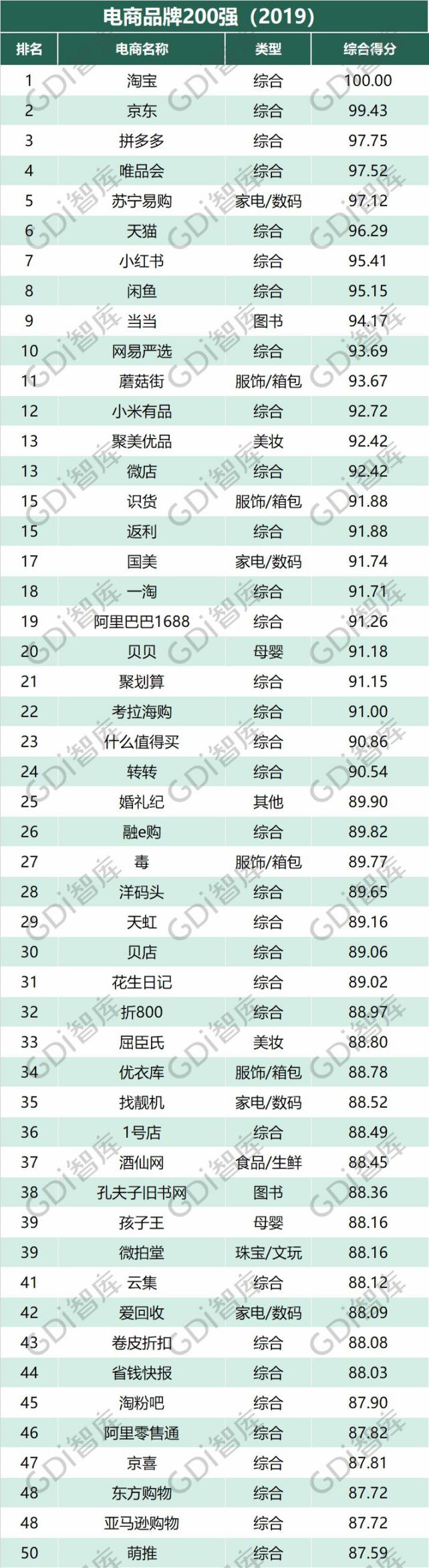 